NEDERLANDSE BOND VOOR DE DIENSTHOND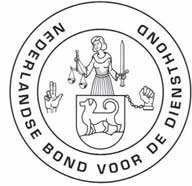 (erkend bij koninklijk besluit van 6 mei 1932 nr.37)“AANMELDING NIEUW LID”VOLLEDIG invullen A.U.B. !!!!Achternaam			: Tussenvoegsel   		: Voorletters              	: Voornaam               		: 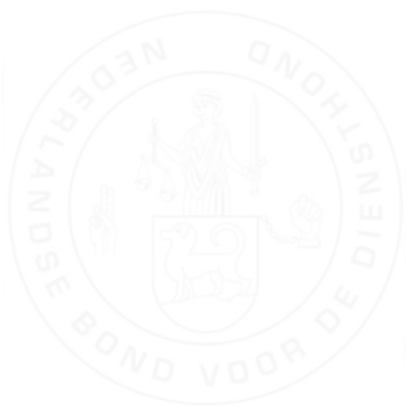 Geslacht                  	:   Geboortedatum      	:   Adres			: Postcode 	            	: Woonplaats             	: Rekeningnummer(IBAN)   : Beroep  			: Firma      			: 					         			 Vergunning nr. ND		: Tel. Nr.  			: GSM Nr. 		      	: E-Mail      			: “AUTOMATISCHE MACHTIGING”(verplicht bij lidmaatschap)Door ondertekening van dit formulier verleen ik toestemming aan de Nederlandse Bond voor de Diensthond tot het jaarlijks automatisch afschrijven van mijn contributie:Plaats en datum:Handtekening..............................................................LEES ONDERSTAANDE AANDACHTIG DOORHet inschrijfformulier en kopie beveiligingspas per mail sturen naar de Ledenadministratie van de bond..              Per  e-mail       :  penningmeester@dediensthond.nlMet dit inschrijfformulier meezenden;een kopie van uw geldig legitimatiebewijs als beveiligingsbeambte (beveiligingspas)Bij verzoek tot lidmaatschap dient eerst de contributie en het entreegeld te worden overgemaakt op de rekening van de Nederlandse Bond voor de Diensthond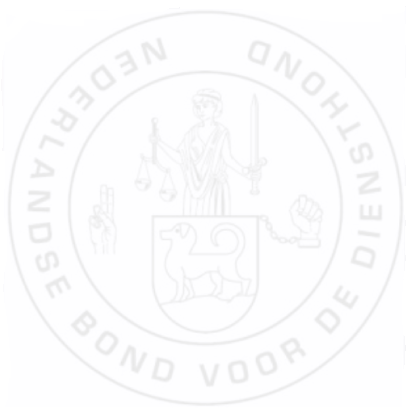 Contributie + entreegeld bij aanmelding tussen 1 januari en 31 september           € 50,00Contributie + entreegeld bij aanmelding tussen 1 oktober en 31 december           € 35,00      (LET OP dit geldt enkel voor nieuwe leden, niet voor herintreders).
Alle betalingen dienen te worden gedaan op:Rekeningnummer: NL24INGB0001135167 t.n.v. Nederlandse Bond voor de Diensthond BIC: INGBNL2AU gaat akkoord met de automatische incasso voor vervolg van het lidmaatschap.De contributie bedraagt €.35,-  per verenigingsjaar. Het verenigingsjaar loopt van 01 januari t/m 31 decemberDe contributie wordt in januari van uw rekening afgeschreven, houd hier rekening mee !Bij stornering wordt er € 10,- administratiekosten gerekend bovenop de contributie.U houdt de ledenadministratie op de hoogte van wijzigingen van adres en/of werkgever